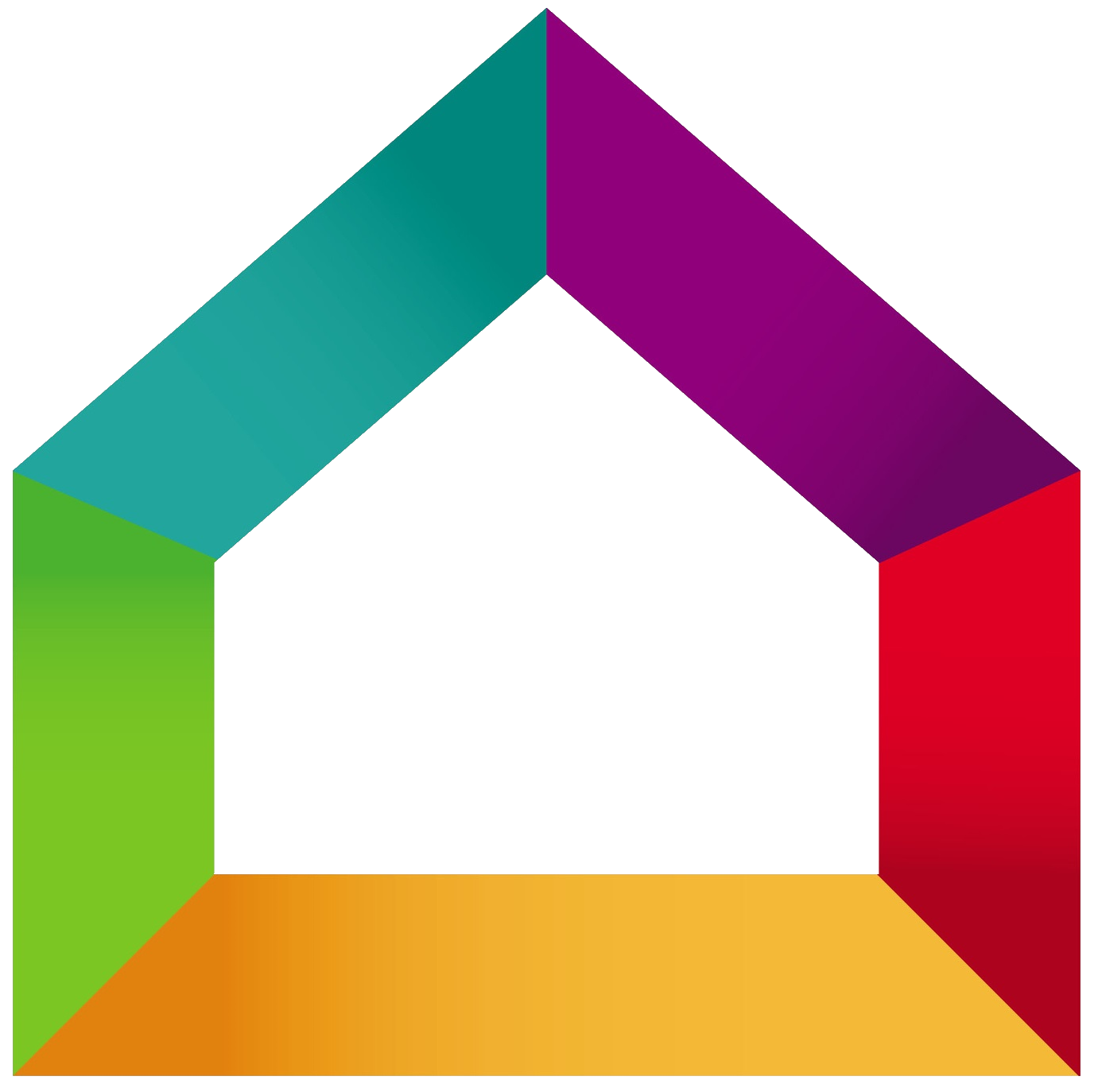 BATI’RENOV	Entreprise Bati’renov15 rue de la république78000 VersaillesTel : 01.02.03.04.05Mail : contact@bati-renov.comConditions de règlement :Acompte de 20% à la commande  849,42 €Acompte de 30 % au début des travaux   1274,13 €Solde à la livraison, paiement comptant dès réceptionMerci de nous retourner un exemplaire de ce devis Signé avec votre nom et revêtu dela mention « Bon pour accord et commande »DésignationUnitéQuantitéPrix unitaireTotal HTPose d’escalier en bois/ métalEscalier bois/ métal (acier), hauteur 2,75m, ¼ tournantU13500,00 €3500,00 €Escalier en béton armé coulé sur placeSemelle pour escalier 1,50 X 0,50 X 0,3mU1120,00 €120,00 €Marche droite ml523,00 €115,00 €Garde corps pour escalier bétonm²263,00 €126,00 €Total escalier extérieur361,00 €